Члан 1.У Правилнику о ценама лабораторијских здравствених услуга на примарном, секундарном и терцијарном нивоу здравствене заштите („Службени гласник РС”, бр. 132/21, 134/22, 16/23 и 44/23), у табеларном прилогу, у области „II опште хематолошке анализе и анализе хемостазе”, после лабораторијске здравствене услуге под редним бројем 136. додају се лабораторијске здравствене услуге са ценама под редним бр. 137–155. које гласе:„”Члан 2.После области „II опште хематолошке анализе и анализе хемостазе” додаје се нова област по називом „II високоспецијализоване хематолошке анализе – културе ћелија костне сржи и крви” са новим лабораторијским здравственим услугама и ценама под редним бр. 1–10. које гласе:„”Члан 3.У табеларном прилогу, у области „III биохемијске и имунохемијске анализе”, после лабораторијске здравствене услуге под редним бројем 1069. додају се лабораторијске здравствене услуге са ценама под редним бр. 1070–1092. које гласе: „”Члан 4.У табеларном прилогу, у области „IV имунолошке анализе имунолошке анализе култура ћелија крви”, после лабораторијске здравствене услуге под редним бројем 14. додају се лабораторијске здравствене услуге са ценама под редним бр. 15–17. које гласе:„”Члан 5.У табеларном прилогу, у области „VIII анализе из области цитогенетике и молекуларне генетике”, после лабораторијске здравствене услуге под редним бројем 53. додаје се лабораторијскa здравственa услугa са ценом под редним бројем 54. која гласи:„”Члан 6.Овај правилник ступа на снагу осмог дана од дана објављивања у „Службеном гласнику Републике Србије”.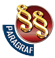 ПРАВИЛНИКО ДОПУНАМА ПРАВИЛНИКА О ЦЕНАМА ЛАБОРАТОРИЈСКИХ ЗДРАВСТВЕНИХ УСЛУГА НА ПРИМАРНОМ, СЕКУНДАРНОМ И ТЕРЦИЈАРНОМ НИВОУ ЗДРАВСТВЕНЕ ЗАШТИТЕ("Сл. гласник РС", бр. 54/2023)OBLASTRed. br. u oblastiŠifra uslugeNaziv uslugeCenaII opšte hematološke analize i analize hemostaze137.L015412Citološki pregled kostne srži437,15II opšte hematološke analize i analize hemostaze138.L015461Pregled otiska bioptata kostne srži374,76II opšte hematološke analize i analize hemostaze139.L015479Pregled otiska limfne žlezde ili punktata tkiva314,66II opšte hematološke analize i analize hemostaze140.L015420Citološki pregled likvora sa citocentrifuge u hematoloških bolesnika328,47II opšte hematološke analize i analize hemostaze141.L015313Bojenje kostne srži na ANAE i NASDA830,06II opšte hematološke analize i analize hemostaze142.L015305Bojenje kostne srži na ANAE sa NaF834,14II opšte hematološke analize i analize hemostaze143.L015339Bojenje kostne srži na dvostruku esterazu (DE)828,68II opšte hematološke analize i analize hemostaze144.L015321Bojenje kostne srži na butirat esterazu (BE)894,90II opšte hematološke analize i analize hemostaze145.L015347Bojenje kostne srži na hloroacetat esterazu (CE)1.167,02II opšte hematološke analize i analize hemostaze146.L015362Bojenje kostne srži na mijeloperoksidazu (POX)643,87II opšte hematološke analize i analize hemostaze147.L015388Bojenje kostne srži perjodnom reakcijom po Šifu (PAS)791,86II opšte hematološke analize i analize hemostaze148.L015396Bojenje kostne srži Sudan crnim B (SBB)960,79II opšte hematološke analize i analize hemostaze149.L015354Bojenje kostne srži na kiselu fosfatazu (AcP)1.019,08II opšte hematološke analize i analize hemostaze150.L015370Bojenje kostne srži na TRAP1.033,78II opšte hematološke analize i analize hemostaze151.L015404Bojenje periferne krvi ili kostne srži na APL (skor)729,12II opšte hematološke analize i analize hemostaze152.L015453Određivanje gvožđa u kostnoj srži po Pearls-u921,47II opšte hematološke analize i analize hemostaze153.L015487Hemosiderin u urinu (Pearls)799,42II opšte hematološke analize i analize hemostaze154.L015446Morfološko-citohemijska analiza kostne srži po FAB/SZO klasifikaciji454,35II opšte hematološke analize i analize hemostaze155.L014852Multiparametarska agregacija trombocita iz krvi, pojedinačno918,57OBLASTRed. br. u oblastiŠifra uslugeNaziv uslugeCenaII visokospecijalizovane hematološke analize – kulture ćelija kostne srži i krvi1.L015495Deplecija T-limfocita kostne srži i periferne krvi (in vitro)5.096,53II visokospecijalizovane hematološke analize – kulture ćelija kostne srži i krvi2.L015503Kultura matičnih ćelija eritrocitne loze (BFU-E i CFU-E) iz kostne srži i periferne krvi (test zasnovan na serumu), pojedinačno4.003,24II visokospecijalizovane hematološke analize – kulture ćelija kostne srži i krvi3.L015511Kultura matičnih ćelija eritrocitne loze (BFU-E i CFU-E) iz kostne srži i periferne krvi pojedinačno (test zasnovan na serum-free sistemu) pojedinačno4.674,41II visokospecijalizovane hematološke analize – kulture ćelija kostne srži i krvi4.L015529Kultura matičnih ćelija granulocitne loze (CFU-GM i CFU-G) iz kostne srži i periferne krvi (klasični test zasnovan na serumu) pojedinačno3.637,20II visokospecijalizovane hematološke analize – kulture ćelija kostne srži i krvi5.L015537Kultura matičnih ćelija granulocitne loze (CFU-GM i CFU-G) iz kostne srži i periferne krvi (test zasnovan na serum-free sistemu) pojedinačno4.674,41II visokospecijalizovane hematološke analize – kulture ćelija kostne srži i krvi6.L015545Kultura matičnih ćelija granulocitne loze (CFU-GM i CFU-G) iz uzorka za procenu kvaliteta kalema za transplantaciju, pojedinačno3.463,31II visokospecijalizovane hematološke analize – kulture ćelija kostne srži i krvi7.L015552Kultura matičnih ćelija i prethodnika leukemije (CFU-AML) u kostnoj srži bolesnika sa leukemijom, pojedinačno5.610,10II visokospecijalizovane hematološke analize – kulture ćelija kostne srži i krvi8.L015560Kultura matičnih ćelija megakariocitnih prethodnika kostne srži i periferne krvi (test zasnovan na serum-free sistemu) pojedinačno9.670,25II visokospecijalizovane hematološke analize – kulture ćelija kostne srži i krvi9.L015578Kultura matičnih ćelija, megakariocitnih prethodnika kostne srži i periferne krvi , pojedinačno3.637,20II visokospecijalizovane hematološke analize – kulture ćelija kostne srži i krvi10.L015586Određivanje broja živih ćelija (vijabilnosti) u kostnoj srži, pojedinačno493,60OBLASTRed. br. u oblastiŠifra uslugeNaziv uslugeCenaIII biohemijske i imunohemijske analize1070.L030650IGF-1 (Insulin like growthfactor 1) u amnionskoj tečnosti, imunohromatografija2.306,73III biohemijske i imunohemijske analize1071.L030668IGFBP-1 (fosforilisani) (phIGFBP-1) u amnionskoj tečnosti, imunohromatografija2.156,73III biohemijske i imunohemijske analize1072.L030676Proinsulin u serumu, CLIA917,44III biohemijske i imunohemijske analize1073.L030684Angiotenzin-I u plazmi, CLIA1.263,04III biohemijske i imunohemijske analize1074.L030692Angiotenzin-II u plazmi, CLIA1.263,04III biohemijske i imunohemijske analize1075.L030700Lipoproteinska fosfolipaza A2 (Lp-PLA2) u serumu/plazmi, CLIA1.435,84III biohemijske i imunohemijske analize1076.L030718Protein koji vezuje masne kiseline (srčana izoforma)(H-FABP, heart-type fatty acid binding protein) u serumu/plazmi, CLIA960,64III biohemijske i imunohemijske analize1077.L03072617–hidroksi–progesteron (17– OHP) u serumu, CLIA951,04III biohemijske i imunohemijske analize1078.L030734Testosteron slobodan u serumu, CLIA645,04III biohemijske i imunohemijske analize1079.L030742Tkivni polipeptidni antigen (TPA) u serumu, CLIA1.487,68III biohemijske i imunohemijske analize1080.L030759Prostatična kisela fosfataza (PAP) u serumu, CLIA964,96III biohemijske i imunohemijske analize1081.L030767Antitela na ćelije Langerhans-ovih ostrvaca pankreasa (ICA) u serumu/plazmi, CLIA960,64III biohemijske i imunohemijske analize1082.L030775Antitela na insulin (IAA) u serumu, CLIA917,44III biohemijske i imunohemijske analize1083.L030783Antitela na glutamat dekarboksilazu 65 (GAD65) u serumu, CLIA965,44III biohemijske i imunohemijske analize1084.L030791Antitela na tirozin fosfatazu (IA2) u serumu, CLIA960,64III biohemijske i imunohemijske analize1085.L030809Izomer trijodtironina (3,5,3′ trijodtironin, rT3) u serumu, CLIA869,44III biohemijske i imunohemijske analize1086.L030817Antinukleusna antitela (ANA screen) IgG klase u serumu/plazmi, CLIA1.090,72III biohemijske i imunohemijske analize1087.L030825Antitela na ekstraktibilne nukleusne antigene (ENA screen) u serumu/plazmi, CLIA1.090,72III biohemijske i imunohemijske analize1088.L030833Analiza kvaliteta sperme na automatu2.706,48III biohemijske i imunohemijske analize1089.L030841Ceftazidim u serumu/plazmi, EIA2.534,82III biohemijske i imunohemijske analize1090.L030858Linezolid u serumu/plazmi, EIA2.534,82III biohemijske i imunohemijske analize1091.L030866Ciprofloksacin u serumu/plazmi, EIA2.534,82III biohemijske i imunohemijske analize1092.L030874Piperacilin u serumu/plazmi, EIA2.534,82OBLASTRed. br. u oblastiŠifra uslugeNaziv uslugeCenaIV imunološke analize imunološke analize kultura ćelija krvi 15.L015602Fiksiranje ćelija uzorka rastvorom na bazi formaldehida (po epruveti)160,97IV imunološke analize imunološke analize kultura ćelija krvi 16.L015610Imunofenotipizacija intracelularnih antigena direktnom metodom i protočnom citometrijom (po antigenu)732,19IV imunološke analize imunološke analize kultura ćelija krvi 17.L015701Određivanje ćelijskog vijabiliteta primenom supravitalnih boja protočnom citometrijom155,78OBLASTRed. br. u oblastiŠifra uslugeNaziv uslugeCenaVIII analize iz oblasti citogenetike i molekularne genetike54.L030882Identifikacija genskih mutacija metodom NGS-panel sekvenciranje celog egzoma 96.371,41